（1）简介・	本设施为普通住宅。请配合保持安静的居住环境。・	住宅内严禁穿鞋，请脱鞋后入内。（2）使用时间请在○○点前办理入住，并在○○点前办理退房。（3）厕所请勿将卫生纸以外的异物冲入马桶。（4）浴室请勿放任冷水或热水一直流。（5）吸烟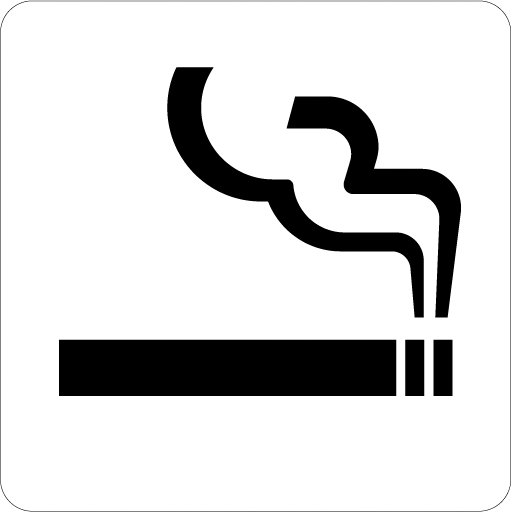 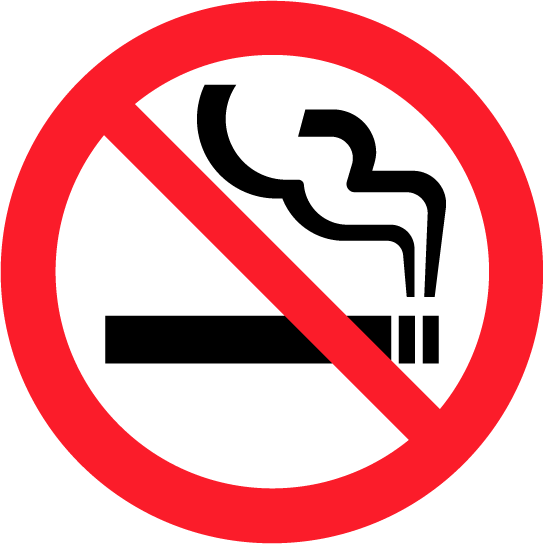 室内禁止吸烟。/ 室内可以吸烟。请在指定地点吸烟。（○○○○）请确实将烟头熄灭后再扔进烟灰缸。（6）其他・	请勿聚集在住宅外的走廊或大厅。・	如果不清楚如何使用或发生故障时，请拨打以下电话号码联系我们。○○○―○○○―○○○○・	外出时请将门窗上锁。（1）可利用的交通工具为○○。（步行○分钟）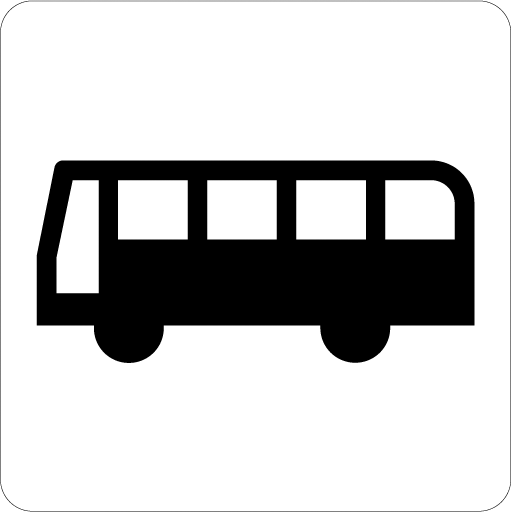 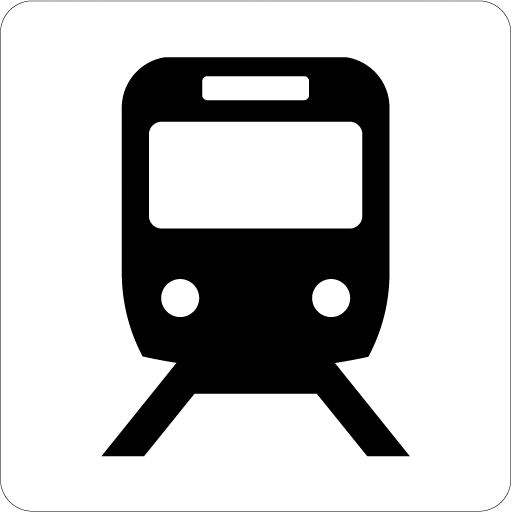 （2）前往最近车站的路线请参照地图。（1）噪音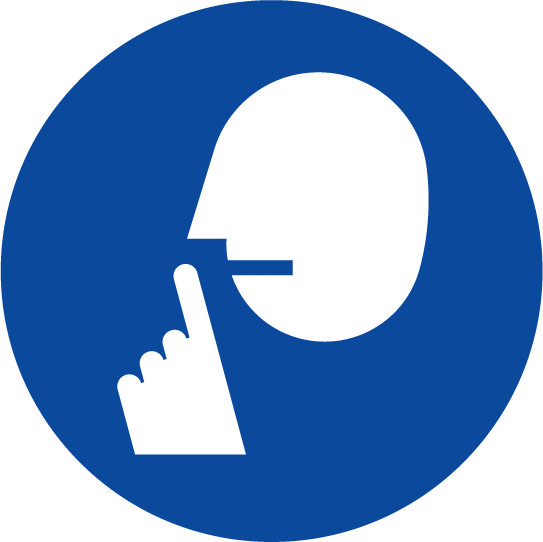 ・	周边有不少住宅，请勿打扰到他人。・	请勿大声交谈、唱歌或以大音量播放音乐。・	请轻声关门。（2）垃圾处理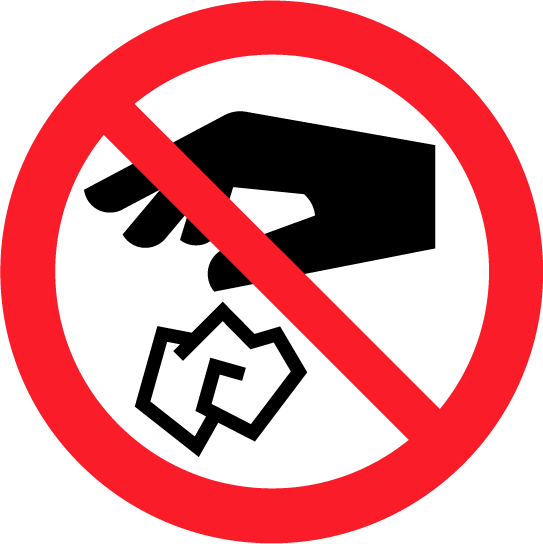 ・	请将垃圾扔进住宅内的垃圾桶。・	请勿将垃圾扔在住宅外的垃圾收集点或住宅周边。（1）烹饪时请勿离开炉灶。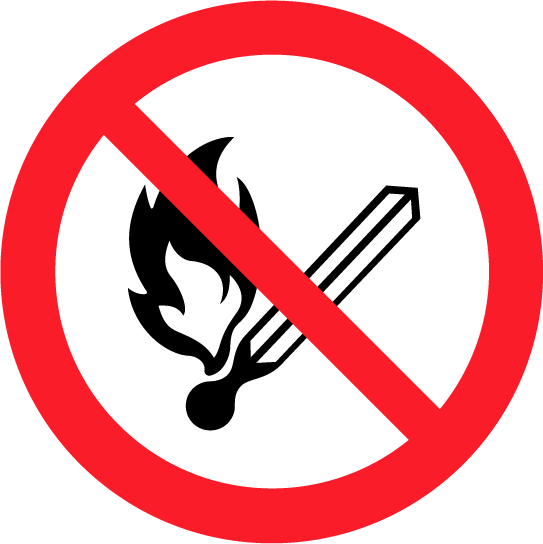 （2）请勿将可燃物放在炉具、取暖设备或照明灯具附近。（3）请勿在坐垫或床上吸烟。（1）发生灾害时的注意事项・	发现火灾时，请立即通知消防局。（电话：119）・	发生地震时，请躲到桌下等不会被物品撞到的地方。・	请立即关闭炉具和取暖设备的开关。・	请按照逃生路线图疏散到安全地点。（2）紧急联系方式・	民宿经营单位（民宿管理单位）联系电话：○○○―○○○―○○○○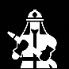 联系人：○○○○・	消防急救：119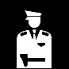 ・	警察：110※拨打紧急电话时，请同时告知所在地址。本设施地址为东京都○○市○○町○丁目○番○号（建筑物名称）○号室。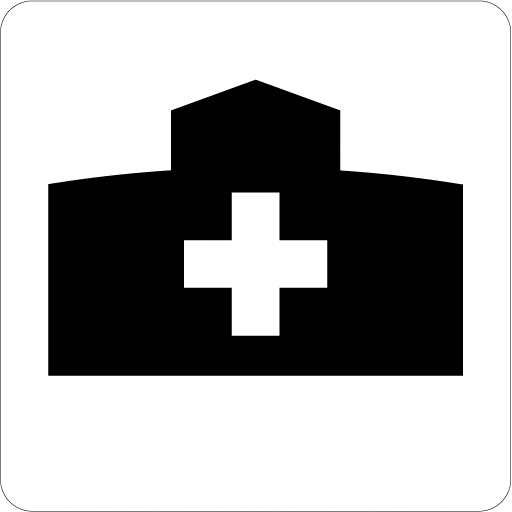  （3）最近医疗机构（○○○○）　电话：○○○-○○○-○○○○